MPI:TN Board Interest Form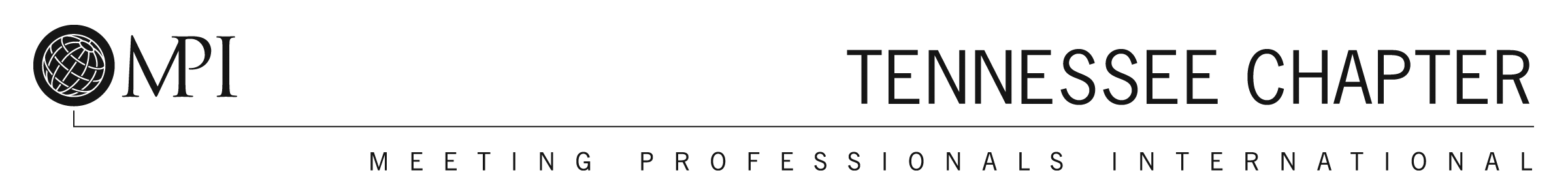 Executive CommitteePresident (2 year commitment) __________________________________________________       President – Elect (3 year commitment)_____________________________________________Immediate Past President (1 year term) ___________________________________________VP Communications (1 year term) ________________________________________________VP Education (1 year term) _____________________________________________________VP Finance (1 year term) ______________________________________________________VP Membership (1 year term) ____________________________________________________	VP of East Region (1 year term) __________________________________________________VP of West Region (1 year term) _________________________________________________Note: We prefer that VP Candidates have served as either a VP or a Director on the current Board.Board Members: According to the MPI:TN Chapter By Laws ALL DIRECTORS have a 2 year term commitment on the board.  However, this does not commit you to the same position for 2 years.Director of Administration (1 year term) ___________________________________________Director of Communications (1 year term) _________________________________________Director of Monthly Meetings (1 year term) _________________________________________Director of Leadership and Professional Development (1 year term) ___________________Director of Strategic Alliances (1 year term) ________________________________________Director of Special Events (1 year term) ___________________________________________Director of Member Care (1 year term) ____________________________________________Not sure of where you want to serve next year?Have someone in a committee you would like to go ahead and nominate as well?Just write your comments here for any openings:________________________________________________________________________________________________________________________________________________________________________Your Name:  _________________________________________________________________________Current Board Position: _______________________________________________________________In order for the Nominations Committee to consider your position on the 2015-2016 Board of Directors we need this form and the Leadership Commitment Form submitted, regardless of which position you are applying for.Email melanie@marriott.com ALL forms by Friday, December 12, 2014Melanie Clifford - Immediate Past President –Nominations ChairEmail or call with any questions (865) 453-4514 or melanie.clifford@marriott.com